DJ Service Contract RATE:  $1495, $ 0.00 FOR TRAVEL Total cost:   includes MC service, lights, music, early setup, any songs of your choice for the wedding **Deposit is $200.  Please pay by Venmo to @Dalechek (last 4 digits of my phone number are 7495). 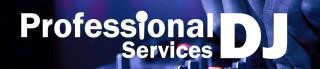 TERMS:     Cancellations of the event less than one month before the event will result in forfeiture of the deposit.  The deposit will be refunded in the event of a change by the DJ.    In the event the client pays Professional DJ Services with a check that is dishonored or bounced, the client agrees to pay any check fees incurred because of the bad check. Professional DJ Service assumes no liability for injuries to clients or guests.  Professional DJ Services assumes no liability for any physical damage to facility or property.  Client assumes liability of guests for any excessive damage or loss to Professional DJ Service during the event.   It is recommended the Client provides within two weeks of the event, in written form, all additional information regarding music played during the event, speeches, announcements, etc.   Deposit is $200.  Please pay by Venmo to @Dalechek (last 4 digits of my phone number are 7495).  The remaining balance is due no later than the night of the event in cash, check, or Venmo.  Please ask for my check mailing address if you need it.   Client Signature: ____________________________________________________ DJ Signature:    Nathan Dalechek Date:   Check me out on The Knot and Wedding Wire! Name/Organization:   Telephone/Email:   Address of Event(s):   Event Date:   Start Time:    5:00pm End Time:  10:00pm  DJ Initials:   NJD 